                                                      บันทึกข้อความ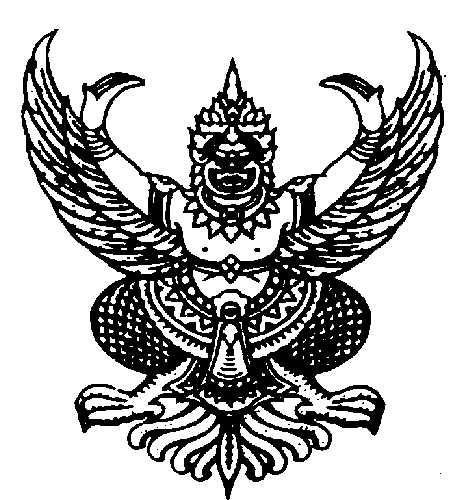 ส่วนราชการ  ............................................................................................................................................ที่  ศธ  ๐๕๔๕.          /...................................           วันที่  ............................................................เรื่อง    มอบหมายให้รักษาราชการแทน / ปฏิบัติราชการแทนเรียน    อธิการบดีมหาวิทยาลัยราชภัฏบุรีรัมย์  	ด้วยข้าพเจ้า …………………………………………  ตำแหน่ง .................................... มีความประสงค์(   )  เดินทางไปราชการเกี่ยวกับเรื่อง ................................................................................................................ตั้งแต่วันที่ ........... เดือน ..................... พ.ศ. .............. ถึงวันที่ ............... เดือน ........................ พ.ศ. .............สถานที่ไปราชการ ..................................................................... อำเภอ ............................ จังหวัด.....................ในระหว่างการไปราชการได้มอบหมายให้ ......................................................... ตำแหน่ง ..................................รักษาราชการแทน / ปฏิบัติราชการแทน  ตั้งแต่วันที่ ................. เดือน  .......................... พ.ศ. .......................ถึงวันที่ .......................เดือน ..................... พ.ศ. .................(    ) ขอลา ................ ระหว่างวันที่ ....................... เดือน ...................... พ.ศ. .................... ระหว่างการลาได้มอบหมายให้ .................................................................... ตำแหน่ง .................................................................รักษาราชการแทน / ปฏิบัติราชการแทน  ตั้งแต่วันที่ ................... เดือน .......................... พ.ศ. .....................ถึงวันที่ ........................ เดือน .................... พ.ศ. .........................	จึงเรียนมาเพื่อโปรดพิจารณา  			             (.................................................)			    ตำแหน่ง ................................................           รับทราบลงชื่อ .............................................        (...........................................)ตำแหน่ง .........................................			(    )  อนุญาต  มอบงานธุรการออกคำสั่ง						 ..........................................		    		   (รศ.มาลิณี   จุโฑปะมา)			           อธิการบดีมหาวิทยาลัยราชภัฏบุรีรัมย์				                  		                                    ............................................	                                                   				  (............................................)	                                                รองอธิการบดี  รักษาราชการแทน			             อธิการบดีมหาวิทยาลัยราชภัฏบุรีรัมย์